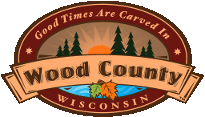 Wood County Human Services presentsDementia: Crisis Prevention/Planning & Legal StructuresSpeakers and Topics Include:Wood County Corporation Counsel, Peter Kastenholz, will discuss the legal parameters that provide a foundation for protecting and advocating for our elderly and disabled community.  We will discuss Powers of Attorney, Guardianship, Protective Placement, EMTALA, review CH. 51, 54, & 55 as they relate to those with Dementia and how we can best support them.Legal Services/APS will also provide a general understanding of the procedures of Adult Protective Services, Crisis Plans & Prevention, and Suicide Prevention for Elderly-QPR.		Registration and Application Form                                        Wood County Human Services in collaboration with the Department of Health Services (DHS) will be offering a series of trainings that utilize a learning collaborative approach to strengthen the crisis response system and enhance the ability of Crisis Interventionists and Community Partners to provide dementia-capable services to our community.May 31, 2017 from 9 am – 4 pm CEU’s applied for pending approval from the NASW  Mid-State Technical College – Auditorium, 500 32nd St. N., Wisconsin Rapids, WI 54494Registration due NO LATER THAN May 24, 2017$25 per person to attendLight snacks included – Lunch on your ownWho should attend?Social Workers/Case Managers	ADRC		Law Enforcement	  	Senior CentersLong Term Care Providers		MCOs		Hospital/ER Staff	  	Assisted Living Staff Senior Living/Housing Staff		Caregivers	Home Health Agencies	  Elder Support GroupsApplication Form for Dementia: Crisis Prevention/Planning & Legal Structures Training Please submit this application to Dawn Schmutzer at dschmutzer@co.wood.wi.us by MAY 24, 2017.Or mail application and payment to:Checks made out to: Wood County Human ServicesMailed to: Wood County Human Services, 400 Market Street, WI Rapids, WI 54495 (Attn: Dawn Schmutzer)For questions, please contact:  Katie Czys, Legal Services/Crisis Supervisor – kczys@co.wood.wi.us  or (715) 421-8881 OR Katie Miloch, Lead Services Coordinator – kmiloch@co.wood.wi.us or (715) 421-8873Name & Title: ____________________________________________________________________________________Organization/Agency Name: _________________________________________________________________________Organization/Agency Address: _______________________________________________________________________Organization/Agency Phone #:________________________________________________________________________ Email Address: ___________________________________________________________________________________Please describe briefly why you are interested in attending Dementia: Crisis Prevention/Planning & Legal Structures training (personal interest, assigned by supervisor, to develop skills, etc.):Please list some of the questions you have or topics you hope will be covered in this class: